Про затвердження плану заходів з реалізації Концепції державної політики у сфері захисту прав споживачів на період до 2020 року1. Затвердити план заходів з реалізації Концепції державної політики у сфері захисту прав споживачів на період до 2020 року, що додається.2. Міністерствам та іншим центральним органам виконавчої влади, місцевим держадміністраціям:забезпечити виконання затвердженого цим розпорядженням плану заходів;подавати щороку до 15 лютого Міністерству економічного розвитку і торгівлі інформацію про стан виконання зазначеного плану заходів для її узагальнення та подання до 15 березня Кабінетові Міністрів України.ПЛАН ЗАХОДІВ 
з реалізації Концепції державної політики у сфері захисту прав споживачів на період до 2020 року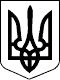 КАБІНЕТ МІНІСТРІВ УКРАЇНИ 
РОЗПОРЯДЖЕННЯвід 27 грудня 2017 р. № 983-р 
КиївПрем'єр-міністр УкраїниВ.ГРОЙСМАНІнд. 67ЗАТВЕРДЖЕНО 
розпорядженням Кабінету Міністрів України 
від 27 грудня 2017 р. № 983-рНайменування заходуНайменування заходуВідповідальні за виконанняСтрок виконанняІндикатор виконанняУдосконалення законодавства у сфері захисту прав споживачівУдосконалення законодавства у сфері захисту прав споживачівУдосконалення законодавства у сфері захисту прав споживачівУдосконалення законодавства у сфері захисту прав споживачівУдосконалення законодавства у сфері захисту прав споживачів1.Забезпечення супроводження у Верховній Раді України проекту Закону України "Про внесення змін до деяких законодавчих актів України щодо захисту прав споживачів" (реєстраційний номер 5548)Мінекономрозвиткудо прийняття Закону Україниприйняття Закону України2.Забезпечення супроводження у Верховній Раді України проектів Законів України: 
Про внесення змін до деяких законодавчих актів України щодо удосконалення захисту прав споживачів фінансових послуг (реєстраційний номер 2456-д); 
Про страхування (реєстраційний номер 1797-1); 
Про обов'язкове страхування цивільно-правової відповідальності власників наземних транспортних засобів (реєстраційний номер 3670); 
Про Фонд гарантування страхових виплат за договорами страхування життя (реєстраційний номер 0958); 
Про фінансовий лізинг (реєстраційний номер 6395); 
Про кредитні спілки (реєстраційний номер 6405)Нацкомфінпослуг (за згодою)до прийняття Законів Україниприйняття Законів України3.Вжиття заходів до забезпечення проведення Європейською Комісією офіційного оцінювання відповідності Закону України "Про захист прав споживачів" відповідним актам законодавства ЄСМінекономрозвитку 
МЗС2017-2018 рокинадіслання до Європейської Комісії в установленому порядку відповідного звернення4.Подання в установленому порядку на розгляд Кабінету Міністрів України за результатами офіційного оцінювання, проведеного Європейською Комісією, у разі потреби пропозицій щодо внесення змін до Закону України "Про захист прав споживачів"Мінекономрозвитку2018-2020 рокиприведення Закону України "Про захист прав споживачів" у відповідність з відповідними актами законодавства ЄС у разі потреби5.Розроблення проекту закону щодо внесення змін до деяких законодавчих актів, у якому передбачити: 
імплементацію законодавчих актів Європейського Союзу у сфері захисту прав споживачів, зокрема директив, передбачених Угодою про асоціацію між Україною, з однієї сторони, та Європейським Союзом, Європейським співтовариством з атомної енергії і їхніми державами-членами, з іншої сторони; 
поширення дії Закону України "Про захист прав споживачів" на всі види продукції (харчової та нехарчової), послуг і робіт для споживачів; 
створення умов для ефективного досудового (альтернативного) врегулювання споживчих спорів; 
сприяння розвитку системи незалежних досліджень рівня якості та безпеки товарів, робіт і послуг на споживчому ринку; 
захист прав споживачів у сфері електронної торгівлі; 
захист прав вразливих категорій споживачів, зокрема осіб з вадами розумового та фізичного розвиткуМінекономрозвитку 
заінтересовані центральні органи виконавчої влади 
громадські об'єднання споживачів (за згодою)2020 рікподання на розгляд Кабінету Міністрів України проекту Закону УкраїниРозвиток взаємодії між державними органами, органами місцевого самоврядування, громадськими об'єднаннями споживачів, представниками бізнесуРозвиток взаємодії між державними органами, органами місцевого самоврядування, громадськими об'єднаннями споживачів, представниками бізнесуРозвиток взаємодії між державними органами, органами місцевого самоврядування, громадськими об'єднаннями споживачів, представниками бізнесуРозвиток взаємодії між державними органами, органами місцевого самоврядування, громадськими об'єднаннями споживачів, представниками бізнесуРозвиток взаємодії між державними органами, органами місцевого самоврядування, громадськими об'єднаннями споживачів, представниками бізнесу6.Проведення семінарів для представників громадських об'єднань споживачів та суб'єктів господарювання (виробників, імпортерів та розповсюджувачів продукції) з метою обговорення питання необхідності додержання вимог законодавства у сфері захисту прав споживачівДержпродспоживслужба 
Нацкомфінпослуг (за згодою) 
Київський національний торговельно-економічний 
університет (за згодою)2017-2020 рокирозміщення звіту про проведені семінари на офіційному веб-сайті Держпродспоживслужби7.Проведення нарад, семінарів, засідань за круглим столом щодо обговорення проблемних питань у сфері захисту прав споживачів та шляхів їх вирішенняДержпродспоживслужба Мінекономрозвитку 
інші заінтересовані центральні органи виконавчої влади 
Нацкомфінпослуг (за згодою) 
НКРЕКП (за згодою) 
органи місцевого самоврядування (за згодою) 
громадські об'єднання споживачів (за згодою)постійнопроведення нарад, семінарів, засідань за круглим столом8.Вивчення європейського досвіду щодо створення та функціонування консультаційних центрів для споживачівМінекономрозвитку 
Мінагрополітики 
Держпродспоживслужба 
Нацкомфінпослуг (за згодою) 
НКРЕКП (за згодою) 
Антимонопольний комітет 
НКРЗІ (за згодою) 
Київський національний торговельно-економічний університет (за згодою) 
громадські об'єднання споживачів (за згодою)2018-2019 рокиподання на розгляд Кабінету Міністрів України пропозицій щодо доцільності створення консультаційних центрів для споживачів в Україні9.Включення до програм соціально-економічного та культурного розвитку питань захисту прав споживачіворгани місцевого самоврядування (за згодою) 
громадські об'єднання споживачів (за згодою)2019 рікзатверджені програмиІнформаційна підтримка споживачівІнформаційна підтримка споживачівІнформаційна підтримка споживачівІнформаційна підтримка споживачівІнформаційна підтримка споживачів10.Забезпечення функціонування системи оперативного взаємного сповіщення про продукцію, що становить серйозний ризикМінекономрозвитку 
ДФС 
інші заінтересовані центральні органи виконавчої влади2017-2020 рокифункціонування інформаційної системи про продукцію, що становить серйозний ризик11.Створення на офіційних веб-сайтах державних органів окремих розділів для висвітлення актуальних питань у сфері захисту прав споживачівМінекономрозвитку 
Мінагрополітики 
МОЗ 
МОН 
Держпродспоживслужба 
Нацкомфінпослуг (за згодою) 
НКРЕКП (за згодою) 
НКРЗІ (за згодою)-"-постійна інформаційна підтримка споживачів12.Надання органам місцевого самоврядування рекомендацій щодо створення на власних офіційних веб-сайтах окремих розділів для висвітлення актуальних питань у сфері захисту прав споживачівМінекономрозвитку 
органи місцевого самоврядування (за згодою)2017-2018 роки-"-13.Виготовлення та розповсюдження друкованих інформаційних матеріалів для громадян щодо їх прав як споживачівДержпродспоживслужба 
Мінекономрозвитку2018-2020 роки-"-14.Створення консультаційно-інформаційних служб "гаряча лінія" з питань захисту прав споживачів в місцевих органах виконавчої владимісцеві держадміністрації2018-2019 рокистворені консультаційно-інформаційні служби "гаряча лінія"15.Висвітлення на офіційному веб-сайті Держпродспоживслужби публікацій щодо випробувань споживчих товарів, проведених в акредитованих лабораторіях на замовлення громадських об'єднань споживачів, та сприяння розміщенню таких публікацій у засобах масової інформаціїДержпродспоживслужбапостійнопостійна інформаційна підтримка споживачів16.Проведення аналізу звернень споживачів структурними підрозділами з питань захисту прав споживачів при виконавчих органах місцевих радоргани місцевого самоврядування (за згодою)щорокунадання Мінекономрозвитку інформації про результати аналізу звернень споживачівОсвітні та просвітні програми з питань захисту прав споживачівОсвітні та просвітні програми з питань захисту прав споживачівОсвітні та просвітні програми з питань захисту прав споживачівОсвітні та просвітні програми з питань захисту прав споживачівОсвітні та просвітні програми з питань захисту прав споживачів17.Забезпечення розроблення професійних програм підвищення кваліфікації державних службовців органів виконавчої влади, що здійснюють державний захист прав споживачів та посадових осіб органів місцевого самоврядування, з урахуванням європейського та міжнародного досвідуНАДС 
МОН 
Мінеконорозвитку 
Мінагрополітики 
Держпродспоживслужба 
органи місцевого 
самоврядування (за згодою) 
Національна академія державного управління при Президентові України (за згодою) 
Київський національний торговельно-економічний університет (за згодою) 
інші заклади освіти (за згодою) 
громадські об'єднання споживачів (за згодою)2017-2019 рокирозроблені професійні програми18.Проведення навчання з питань захисту прав споживачів державних службовців центральних та місцевих органів виконавчої влади, посадових осіб органів місцевого самоврядуванняНАДС 
Національна академія державного управління при Президентові України (за згодою) 
Держпродспоживслужба 
інші заінтересовані органи виконавчої влади 
органи місцевого самоврядування (за згодою) 
Київський національний торговельно-економічний університет (за згодою) 
інші заклади освіти (за згодою)2018-2020 рокизабезпечення органів виконавчої влади, що здійснюють державний захист прав споживачів, та органів місцевого самоврядування кваліфікованими кадрами19.Підготовка та видання навчальних посібників (матеріалів) з питань захисту прав споживачівМОН 
Мінекономрозвитку 
Держпродспоживслужба 
заінтересовані центральні органи виконавчої влади 
Нацкомфінпослуг (за згодою) 
органи місцевого самоврядування (за згодою) 
громадські об'єднання споживачів (за згодою) 
Київський національний торговельно-економічний університет (за згодою)2019-2020 рокизабезпечення закладів освіти навчальними матеріалами20.Удосконалення та затвердження навчальних програм курсу за вибором "Основи споживчих знань" для початкової, основної та старшої школиМОН 
Інститут модернізації змісту освіти (за згодою)2019 рікзатверджені навчальні програми для закладів загальної середньої освіти курсу за вибором "Основи споживчих знань"21.Організація та проведення конкурсу "Молодь тестує якість"МОН 
Інститут модернізації змісту освіти (за згодою) 
Національна академія педагогічних наук (за згодою)щорокупроведення конкурсу "Молодь тестує якість"22.Включення в навчальну програму з громадянської освіти для 10-11 класів закладів загальної середньої освіти питань щодо споживчих знаньМОН2018 рікпідвищення споживчої освіти в закладах загальної середньої освіти23.Розроблення методичних рекомендацій з питань споживчої освіти для вчителів закладів загальної середньої освітиМОН 
Інститут модернізації змісту освіти (за згодою)-"-підвищення споживчої освіти в закладах загальної середньої освіти24.Проведення семінарів з питань споживчої освіти для методистів інститутів післядипломної педагогічної освітиМОН 
Інститут модернізації змісту освіти (за згодою) 
Національна академія педагогічних наук (за згодою)2018-2020 рокипідвищення кваліфікації методистів інститутів післядипломної педагогічної освіти у сфері захисту прав споживачів25.Розроблення освітніх програм підготовки фахівців освітнього рівня бакалавр, магістр за спеціалізацією "Експертиза товарів та послуг"заклади вищої освіти (за згодою) 
МОН2019-2020 рокипідготовка фахівців у сфері захисту прав споживачів